ОТДЕЛЕНИЕ ОБЩЕЙ ОНКОЛОГИИ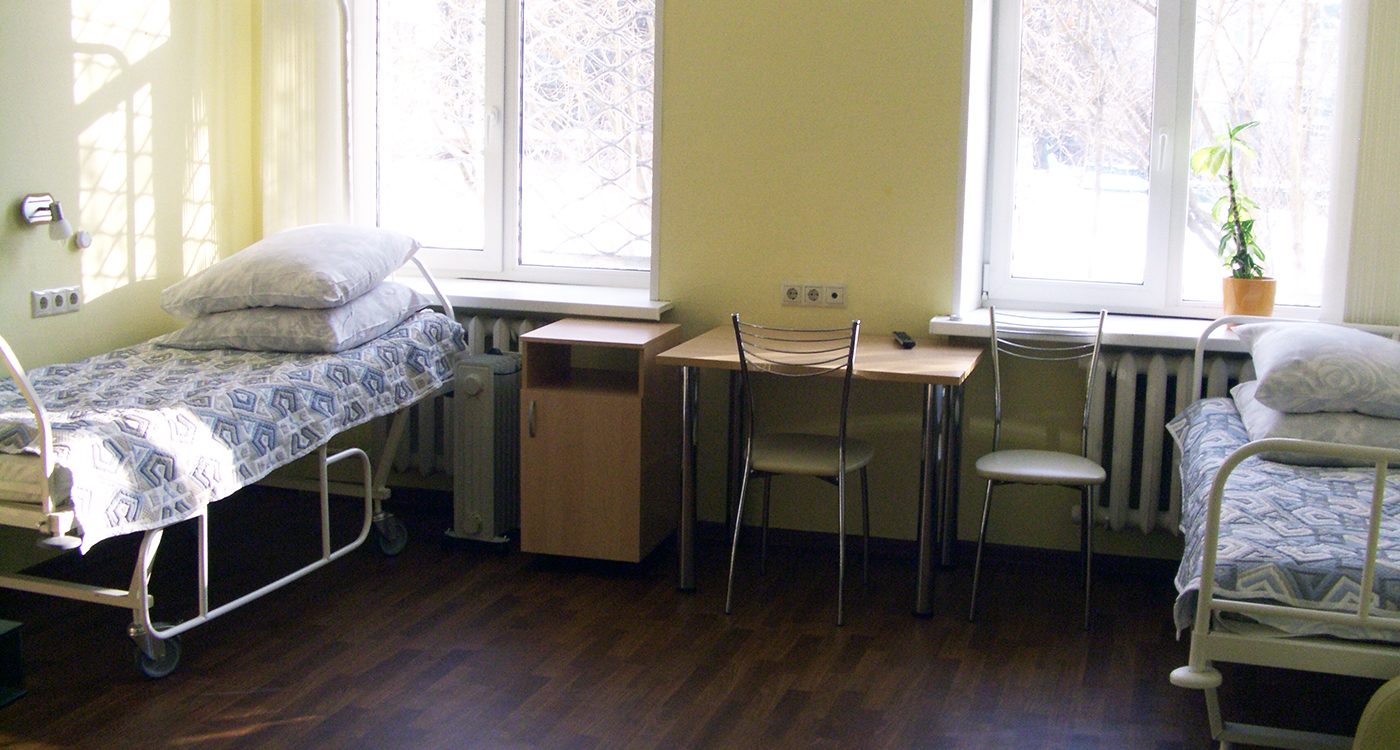  Заведующий отделением 
Секундова Мария Александровна Телефон 
+7 (495) 123-4567 Email 
general_oncology@bolnicac.ruОтделение на 24 койки, занимается хирургическим лечением следующих локализаций опухолей:желудочно-кишечного трактзабрюшинное пространствомочевыделительная системамужские половые органыженские половые органыщитовидная железамолочная железамягкие тканикожаВсе виды расширенных и комбинированных операций выполняются открытым и лапароскопическим (эндоскопическим) доступами. Также в отделении выполняются реконструктивно-пластические и органосохранные операции.Отделение занимается химиотерапевтическим лечением следующих локализаций опухолей:рак молочной железы: химиотерапия метастатического рака, неоадъювантная и адъювантная химиотерапия;гинекологические злокачественные опухоли: химиотерапия рака яичников, матки, шейки матки;рак желудочно-кишечного тракта: химиотерапия рака пищевода, желудка, панкреатобилиарной зоны, ободочной и прямой кишки;рак органов мочевой системы и герминогенные опухоли: химиотерапия рака лоханки почки и мочеточников, мочевого пузыря, яичка;злокачественные опухоли мягких тканей и кожи.При необходимости возможно выполнение всего спектра диагностических мероприятий: рентгенологическая диагностика (в том числе компьютерная томография), ультразвуковая диагностика (возможно получение материала для цитологической и гистологической верификации процесса под контролем УЗИ), функциональная диагностика (ЭКГ, ЭхоКГ, ФВД и т.д.), работают гистологическая и иммуногистохимическая лаборатории.